Resko, dnia 15.11.2023 r.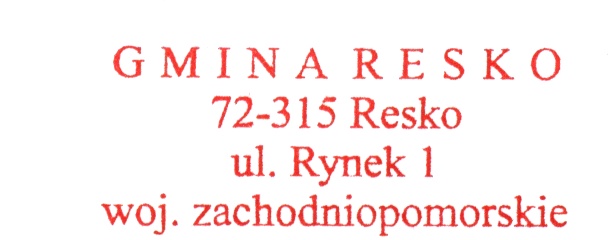 ...............................................................                                                                   pieczęć zamawiającegoZAPYTANIE OFERTOWE Nr ZP.271.21.23.ZPOFDostawa lamp solarno-ledowych W związku z realizacją zasady konkurencyjności, zwracam się z zapytaniem ofertowym o cenę.Zamawiający: Gmina Resko reprezentowana przez  Burmistrza Reska, p. Arkadiusza Czerwińskiego, ul. Rynek 1, 72-315 Resko, tel. 91 39 51 503,  e-mail: zamowienia@resko.plOpis przedmiotu zamówienia:1.	Przedmiotem zamówienia jest dostawa fabrycznie nowych zintegrowanych lamp solarno-ledowych – 11 szt;moc oprawy min.: 40W,strumień świetlny min.: 6400 lm,temperatura barwy światła min. 4000K,trwałość źródeł światła min. 100000h,obudowa – aluminium i szkło hartowane,sterowanie i programowanie pilotem, regulacja trybu świecenia, czujnik zmierzchu, zasięg czujnika ruchu min. 15m,kierunkowy panel solarny monokrystaliczny o mocy min. 120-140 W z baterią litowo-żelazowofosforanową (LIFePO4) o pojemności min. 614,4 Wh,systemem sterującym, umożliwiającym pracę lampy w różnym czasie i różnym natężeniu światła, od 10-100% z wykorzystaniem programów świecenia,trwałość paneli PV to min. 25 lat, baterii ok. 2500 cykli,stopień ochrony dla wszystkich lamp to IP 65,zakres pracy lampy od -25˚ do +60˚,montaż na trzpień fi 60.Wymagany okres gwarancji producenta/dostawcy na: oferowane urządzenie min. 48 miesięcy.Do oferty należy załączyć kartę katalogową oferowanego urządzenia.Termin realizacji zamówienia: 30 dni od dnia podpisania umowy.Kryterium oceny ofert:Cena 100% - Zamawiający udzieli zamówienia Wykonawcy, który zaoferuje najniższą cenę za wykonanie przedmiotu zamówienia.Ceny muszą być podane w złotych polskich, w kwotach brutto (z uwzględnieniem podatku VAT).Ceny obejmują wszystkie koszty Wykonawcy.Sposób przygotowania oferty:      Ofertę sporządzić należy na załączonym druku „OFERTA” (załącznik nr 1). Podpisany formularz ofertowy należy załączyć na stronie prowadzonego postępowania: https://platformazakupowa.pl/transakcja/848087 Termin złożenia oferty: ofertę złożyć należy do dnia 23.11.2023 r., do godz. 12:00.Informacja RODOAdministratorem Pani/Pana danych osobowych jest Burmistrz Reska Arkadiusz Czerwiński, ul. Rynek 1, 72-315 Resko e-mail resko@resko.pl ;Inspektorem ochrony danych osobowych w Gminie Resko jest Mateusz Jaworski, kontakt: adres e-mail iod@resko.pl, telefon 531 723 031;Pani/Pana dane osobowe przetwarzane będą na podstawie art. 6 ust. 1 lit. c RODO w celu związanym z postępowaniem o udzielenie zamówienia publicznego pn.: Dostawa lamp solarno-ledowych, znak sprawy ZP.271.21.23.ZPOF  prowadzonym w trybie zapytania ofertowego;Odbiorcami Pani/Pana danych osobowych będą osoby lub podmioty, którym udostępniona zostanie dokumentacja postępowania w oparciu o przepisy Ustawy z dnia 6 września 2001 r. o dostępie do informacji publicznej (t.j. Dz. U. z 2018 r. poz. 1330 z późn. zm.).Pani/Pana dane osobowe będą przechowywane przez okres 4 lat od dnia zakończenia postępowania o udzielenie zamówienia, a jeżeli czas trwania umowy przekracza 4 lata, okres przechowywania obejmuje cały czas trwania umowy;W odniesieniu do Pani/Pana danych osobowych decyzje nie będą podejmowane w sposób zautomatyzowany, stosowanie do art. 22 RODO;Posiada Pani/Pan:na podstawie art. 15 RODO prawo dostępu do danych osobowych Pani/Pana dotyczących;na podstawie art. 16 RODO prawo do sprostowania Pani/Pana danych osobowych (skorzystanie z prawa do sprostowania nie może skutkować zmianą wyniku postępowania
o udzielenie zamówienia publicznego ani zmianą postanowień umowy oraz nie może naruszać integralności protokołu oraz jego załączników).;na podstawie art. 18 RODO prawo żądania od administratora ograniczenia przetwarzania danych osobowych z zastrzeżeniem przypadków, o których mowa w art. 18 ust. 2 RODO (prawo do ograniczenia przetwarzania nie ma zastosowania w odniesieniu do przechowywania, w celu zapewnienia korzystania ze środków ochrony prawnej lub w celu ochrony praw innej osoby fizycznej lub prawnej, lub z uwagi na ważne względy interesu publicznego Unii Europejskiej lub państwa członkowskiego);prawo do wniesienia skargi do Prezesa Urzędu Ochrony Danych Osobowych, gdy uzna Pani/Pan, że przetwarzanie danych osobowych Pani/Pana dotyczących narusza przepisy RODO;Nie przysługuje Pani/Panu:w związku z art. 17 ust. 3 lit. b, d lub e RODO prawo do usunięcia danych osobowych;prawo do przenoszenia danych osobowych, o którym mowa w art. 20 RODO;na podstawie art. 21 RODO prawo sprzeciwu, wobec przetwarzania danych osobowych, gdyż podstawą prawną przetwarzania Pani/Pana danych osobowych jest art. 6 ust. 1 lit. c RODO.